MOÇÃO Nº  ASSUNTO: DE CONGRATULAÇÕES AO FOTÓGRAFO LEONARDO CATUZO.Senhor Presidente:Tem a presente propositura o objetivo de registrar nos anais desta Casa de Leis um acontecimento que merece a nossa consideração: O Itatibense Leonardo Catuzo vencedor do Festival Internacional de Fotografia Brasília Photo Show, na categoria casamento.Considerando que na data 16/11/2018, no centro de Convenções de Brasília, na capital do Brasil ocorreu o Festival Internacional de Fotografia Photo Show 2018/19 fotografias profissionais ou amadoras. Foram selecionadas 12 mil fotos concorrentes do Brasil e foram selecionadas 400 para compor o livro do festival, e na categoria casamento que registrem casamentos, ensaios anteriores ou de lua de mel. Leonardo venceu a primeira colocação do festival, em sua fotografia é retratado o ensaio pré – wedding do casal feito em 2015, com a técnica de lighpaint.Considerando que a foto de Leonardo e outras 400 serão publicadas no livro oficial do evento e serão exibidas em outras cidades brasileiras em exposições fotográficas.Apresento à apreciação do Douto e Soberano Plenário, na forma regimental, uma MOÇÃO DE CONGRATULAÇÕES AO FOTÓGRAFO LEONARDO CATUZOSALA DAS SESSÕES, 03 de dezembro de 2018Deborah de OliveiraVereadora – PPS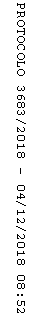 